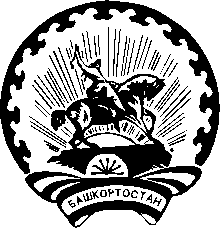 РЕШЕНИЕ    07 февраля 2024 года                                                                           № 119/14-5                                                                                      О назначении председателя участковой избирательной комиссии избирательного участка № 1729 муниципального района Давлекановский район  Республики БашкортостанНа основании  пункта 9 статьи 26, пункта 51 статьи 27 Федерального закона  «Об основных гарантиях избирательных прав и права на участие                     в референдуме граждан Российской Федерации», в соответствии с частью 6 статьи 25 и частью 4 статьи 26 Кодекса Республики Башкортостан о выборах,  рассмотрев предложения по кандидатурам для назначения председателем участковой избирательной комиссии избирательного участка № 1729, территориальная избирательная муниципального района Давлекановский район Республики Башкортостан, решила: 1. Назначить председателем участковой избирательной комиссии избирательного участка № 1729 муниципального района Давлекановский район Республики Башкортостан члена участковой избирательной комиссии            с правом решающего голоса Хабирову Розу Хусаиеновну, 24 февраля                 1969 года рождения, образование среднее общее, пенсионера, предложенную для назначения Башкортостанским региональным отделением Политической партии "Российская экологическая партия "Зеленые".                 2. Председателю участковой избирательной комиссии избирательного участка № 1729 муниципального района Давлекановский район Республики Башкортостан Хабировой Розе Хусаиеновне созвать очередное  организационное заседания  участковой избирательной комиссии 08 февраля  2024 года.         3. Направить выписку из настоящего решения в участковую избирательную комиссию избирательного участка № 1729.         4. Опубликовать настоящее решение в общественно – политической газете «Асылыкуль», «Балкантау» и разместить на официальном сайте администрации муниципального района Давлекановский район Республики Башкортостан и стенде территориальной избирательной комиссии. 5. Контроль за исполнением настоящего решения возложить на секретаря территориальной избирательной комиссии муниципального района Давлекановский  район Республики Башкортостан  Э. Р. Зарбееву.Председатель                                                                                    В. А. ШаровСекретарь                                                                                          Э. Р. Зарбеева    ТЕРРИТОРИАЛЬНАЯ ИЗБИРАТЕЛЬНАЯ    КОМИССИЯ МУНИЦИПАЛЬНОГО РАЙОНА ДАВЛЕКАНОВСКИЙ РАЙОН РЕСПУБЛИКИ БАШКОРТОСТАН БАШКОРТОСТАН РЕСПУБЛИКАhЫД"!Л"K"Н РАЙОНЫМУНИЦИПАЛЬ РАЙОНЫ* ТЕРРИТОРИАЛЬ hАЙЛАУ КОМИССИЯhЫ